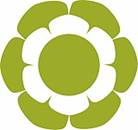 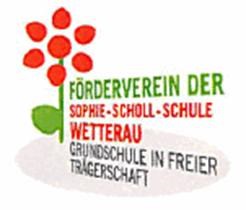 Nachmittagsprogrammder Sophie-Scholl-Schule Wetterau e.V. - II. Schulhalbjahr 2018/19 –  (März 2019 bis Juni 2019)Inhaltsverzeichnis Vorwort Übersicht Kursprogramm Kursbeschreibungen Anmeldung Wunschliste und SEPA MandatI. 	Vorwort Liebe Kinder,   in Kürze startet unser Kursprogramm mit einer bunten Mischung aus Musik-, Sport- und weiteren Angeboten, wie Sprachkursen, Schülerzeitung und vieles mehr. Wir sind sicher, dass für jeden von Euch etwas dabei ist und wünschen Euch viel Spaß!Bedingt durch den Neubau der Bewegungshalle können wir in diesem Schuljahr leider einige Sport- und Bewegungskurse (z.B. Selbstbehauptung, Dance Kids, Ball AG) nicht anbieten.Dafür können wir uns auf eine schöne, neue Halle freuen, die voraussichtlich im nächsten Schuljahr mit spannenden Kursen eingeweiht werden kann.Eurer Nachmittagsteam 				  Sylvia Popielasder Sophie-Scholl-Schule Wetterau			  für den Förderverein der 									  Sophie-Scholl-Schule Wetterau e.V.Liebe Eltern, wir freuen uns, Ihnen das Nachmittagsprogramm der Sophie-Scholl-Schule Wetterau für das II. Schulhalbjahr 2018/19 zu präsentieren. Es umfasst sowohl Angebote des Nachmittagsteams der Schule als auch die vom Förderverein organisierten Kurse. Wir legen Wert darauf, den Kindern ein qualifiziertes und interessantes Programm zu bieten, bei dem in erster Linie zunächst der Spaß im Vordergrund steht. Natürlich sollen durch die Angebote ganz nebenbei auch verschiedene Kompetenzen erworben und gefördert werden.  Wir sind sicher, dass unter der Vielzahl der Angebote für jedes Kind etwas dabei ist. Leider ist die Teilnehmerzahl in den einzelnen Kursen beschränkt. Wir hoffen, den Bedarf gerecht abdecken zu können, müssen uns aber vorbehalten, die Kursbelegung in Absprache mit dem Pädagogenteam der Schule festzulegen. Sollte dabei auf einzelne Wünsche der Kinder nicht eingegangen werden können, werden wir diese bevorzugt im nächsten Halbjahr berücksichtigen. Sollten sich für einen Kurs nicht genügend Teilnehmer finden, müssen wir uns vorbehalten, diesen aus dem Kursprogramm zu nehmen.  Angebote des Nachmittagsteams der Schule:Wir bieten in diesem Schulhalbjahr allen Kindern viele spannende Kurse und vielfältige Möglichkeiten der Freizeitgestaltung an, wie z.B. Kochen, Basteln, Töpfern und natürlich viele interessante Ausflüge entsprechend den Jahreszeiten. Es ist keine Anmeldung erforderlich.  Zum Anmelden dieser Angebote hängt frühzeitig eine Liste am „schwarzen Brett“ aus und die Kinder tragen sich selbstständig ein. In der Regel sind diese Angebote kostenlos. Neben diesen festen Angeboten gibt es außerdem kurzfristig terminierte, regelmäßig und unregelmäßig stattfindende Angebote. Die Ideen entstehen oft spontan und greifen die Wünsche der Kinder auf. Eine Information zu diesen Terminen sowie die Anmeldung erfolgt über die Info-Tafel im Eingangsbereich. Kursprogramm des Fördervereins:In diesem Schulhalbjahr organisieren wir 8 Kurse für alle Kinder unserer Schule. Finanziert wird das Kursprogramm neben den Kursgebühren durch die Beiträge unserer Mitglieder, durch Spenden, durch Erlöse aus Veranstaltungen sowie in hohem Maße auch durch ehrenamtliches Engagement.  Die Anmeldung zu den Kursen erfolgt über eine „Wunschliste“, die Sie uns bitte bis zum 8. März 2019 zukommen lassen. Details zum Anmeldeverfahren finden Sie im Kapitel IV. Anmeldung. Wir möchten Sie auch bitten, uns das SEPA- Formular zur Ermächtigung des Lastschriftverfahrens unterschrieben und ausgefüllt zukommen zu lassen.  Aufgrund gesetzlicher Vorgaben muss das SEPA Formular für jedes Schulhalbjahr neu ausgefüllt werden. Für die Teilnahme am Kursprogramm des Fördervereins erheben wir Kursgebühren. Diese fallen einmalig an und beziehen sich – sofern nicht anders vermerkt - auf die gesamte Laufzeit des Kursprogramms für das II. Schulhalbjahr 2018/19. Finanzielle Gründe sollen nicht dazu führen, dass Kinder an einem Kurs nicht teilnehmen können. Wenn Sie diesbezüglich Unterstützung benötigen, wenden Sie sich bitte vertrauensvoll an die Schulleitung.  Wir freuen uns auf Ihre Rückmeldungen, Anregungen und Fragen. Viele Grüße, Ihr Nachmittagsteam 					Ihre Sylvia Popielasder Sophie-Scholl-Schule Wetterau			für den Förderverein der 									Sophie-Scholl-Schule Wetterau e.V. Übersicht Kursprogramm II. Schulhalbjahr 2018/19Kursbeschreibungen Musikangebote:Bewegungsangebote: Fremdsprachenangebote:Sonstige Angebote:Angebote des Nachmittagsteams der SchuleDas Nachmittagsteam der Schule biete viele verschiedene spannende und tolle Angebote für den Nachmittag an, z.B.: Töpfern, Kochen; Bingo; Schnitzen; Bastelwerkstatt und Ausflüge (Minigolf; Kauflandspielplatz; Goldsteinpark.Für alle diese Angebote muss die nachfolgende Wunschliste NICHT ausgefüllt werden. Es gibt keine festen Termine für diese Angebote, am “schwarzen Brett“ (blaue Tafel im Flur hinter dem Lift) werden diese per Informationsblatt ausgehängt. Die Kinder müssen sich eintragen, um daran teilnehmen zu können.IV. 	Anmeldung                                                               Das nachfolgend beschriebene Procedere gilt ausschließlich für das Kursprogramm des Fördervereins. Für die Angebote des Nachmittagsteams der Schule erfolgt die Anmeldung über einen Aushang an der Info-Tafel des Eingangsbereichs. Über die „Wunschliste“ können Sie uns die Kurse mitteilen, die Ihr Kind gerne besuchen möchte. Dabei sollte der Kurs, der Ihrem Kind besonders wichtig ist, an erster Stelle genannt werden.  Bitte tragen Sie alle Kurse ein, die Ihr Kind besuchen möchte. Falls einer dieser Kurse nicht zustande kommt bzw. schon belegt ist, werden wir Sie kontaktieren, um einen entsprechenden Ausweichkurs für Ihr Kind zu finden.Anhand der Wunschlisten wird in Absprache mit dem Pädagogenteam der Schule und ggf. den Kursleitern die jeweilige Kursbelegung festgelegt. Sollten wir dabei auf einzelne Wünsche nicht eingehen können, werden wir diese im nächsten Schuljahr bevorzugt berücksichtigen.  Bei der Auswahl werden nur die Wunschlisten berücksichtigt, die uns fristgerecht zugehen. Später eingehende Wunschlisten können wir nur noch bei freien Plätzen berücksichtigen.  Nach der Zusammensetzung der Kurse erhalten Sie eine Benachrichtigung über die Kursteilnahme Ihres Kindes. Mit dieser Benachrichtigung werden die Kursgebühren fällig. Diese werden wir per Lastschrift einziehen.  Deshalb möchten wir Sie bitten, uns das SEPA- Formular zur Ermächtigung des Lastschriftverfahrens unterschrieben und ausgefüllt zukommen zu lassen. Vom letzten Schuljahr vorliegende SEPA Mandate gelten nicht, die Dokumente müssen pro Schulhalbjahr neu eingereicht werden.Wunschliste- Anmeldung zum Kursprogramm des Fördervereins der SSS Wetterau (II. Schulhalbjahr 2018/19) - Vor- & Nachname des Kindes: 	 	 	 	 	 	 	 Klasse: 	 	 	 		 	 	 	 	 	 	 Anschrift:  	 	 	 	 	 	 	 	 	 	 Telefon:  	 	 	 	 	 	 	 	 	 	 Ich bin/wir sind Mitglied im Förderverein 	 	 □ja 	□nein Bitte tragen Sie in die nachfolgende Tabelle alle Kurse ein, die Ihr Kind besuchen möchte. Auch Fortsetzungskurse müssen mit dieser Wunschliste angemeldet werden!  Bitte diese Wunschliste bis spätestens 8. März 2019,  im Sekretariat der Schule abgeben! Danach eingehende Anmeldungen können nur noch bei freien Plätzen berücksichtigt werden. Für Rückfragen stehe ich Ihnen jederzeit gern unter folgender e-mail Adresse zur Verfügung: popielas63@hotmail.deMit Ihrer Unterschrift bestätigen Sie die Richtigkeit Ihrer Angaben und verpflichten sich nach Erhalt der Benachrichtigung über die Kursteilnahme zur Zahlung der Kursgebühr. Eine Erstattung der Kursgebühr für nicht besuchte Unterrichtsstunden ist ausgeschlossen.   Ort, Datum  	 	 	Unterschrift der Eltern/des Erziehungsberechtigten Förderverein der Sophie-Scholl-Schule Wetterau e.V.Frankfurter Str. 10361231 Bad NauheimGläubiger-Identifikationsnummer: DE55ZZZ00000208693Die Mandatsreferenz wird Ihnen separat mitgeteilt.Erteilung eines SEPA-LastschriftmandatsIch ermächtige den Förderverein der Sophie-Scholl-Schule Wetterau e.V: Zahlungen von meinem Konto mittels Lastschrift einzuziehen. Zugleich weise ich mein Kreditinstitut an, die vom Förderverein der Sophie-Scholl-Schule Wetterau e.V. gezogenen Lastschriften einzulösen. Hinweis: Ich kann innerhalb von acht Wochen, beginnend mit dem Belastungsdatum, die Erstattung des belasteten Betrages verlangen. Es gelten dabei die mit dem Kreditinstitut vereinbarten Bedingungen.Vor- und Zuname des Kontoinhabers (ergänzend: Name des Kindes / der Kinder)Straße und Hausnummer PLZ und OrtIBAN:DEBIC:Ort, DatumUnterschrift  Montag Dienstag Mittwoch DonnerstagBlockflöte erlernenInliner(Start nach den Osterferien; eventuell Dienstag oder Donnerstag)Details  werden noch bekannt gegebenSportlicher Workshop geplant; Details folgenEnglischkurs (Fortgeschrittene): “Botty the Robot”(Fortsetzungskurs nach “More Jump with Joey”)14.20hbis 15.05h (2. Kurs  im Anschluss bis ca. 15.50h)                     14.20hbis 15.20hSchülerzeitung 14.20h  bis 15.20hEisteufelchenLäuft noch bis einschließlich 28.03.Inliner(Start nach den Osterferien; eventuell Dienstag oder Donnerstag)Details  werden noch bekannt gegeben          Klavier erlernen14.35h bis 15.20h                    Garten AG14.20h bis 15.05h(an 10 Terminen vom 21.3. bis einschließlich 13.6.)Das Team der SSSchule bietet ebenfalls tolle AG’s an, z.B. Schnitzen; Koch-Club; Töpfern; Basteln, Bingo und AusflügeBezüglich der Termine bitte den Aushang am schwarzen Brett beachten; Kinder melden sich selbst anDas Team der SSSchule bietet ebenfalls tolle AG’s an, z.B. Schnitzen; Koch-Club; Töpfern; Basteln, Bingo und AusflügeBezüglich der Termine bitte den Aushang am schwarzen Brett beachten; Kinder melden sich selbst anDas Team der SSSchule bietet ebenfalls tolle AG’s an, z.B. Schnitzen; Koch-Club; Töpfern; Basteln, Bingo und AusflügeBezüglich der Termine bitte den Aushang am schwarzen Brett beachten; Kinder melden sich selbst an Instrumentalmusik„Blockflöte“   Instrumentalmusik„Blockflöte“  Wir lernen das Flötespielen und dabei ganz spielerisch die Grundbegriffe der Musik, Rhythmus, Noten und Tonarten. Neben kleinen bekannten Melodien entdecken und erarbeiten wir uns Neues. 
Im Kurs lernen wir Bewegungen zu koordinieren und gut hinzuhören.
Hier wird der Grundstock für das gemeinsame Musizieren gelegt und die Freude daran entdeckt.Wir lernen das Flötespielen und dabei ganz spielerisch die Grundbegriffe der Musik, Rhythmus, Noten und Tonarten. Neben kleinen bekannten Melodien entdecken und erarbeiten wir uns Neues. 
Im Kurs lernen wir Bewegungen zu koordinieren und gut hinzuhören.
Hier wird der Grundstock für das gemeinsame Musizieren gelegt und die Freude daran entdeckt.Kursleiter/in Heike MelchiorVerein „Mensch mach mit!“Kurstermin jeweils montags  von 14:20 Uhr bis 15:05 Uhr (2. Kurs im Anschluss bis 15.50 Uhr)Ganzjahreskurs (bis Ende Juni 2019); ein Einstieg/Ausstieg in/ aus den/dem laufenden Kurs ist nur nach vorheriger Absprache möglich. Kursgebühr nach Absprache (abhängig von der Teilnehmerzahl, in der Regel zwischen 160 EUR bis 220 EUR für das gesamte Schuljahr) Instrumentalmusik „Klavier“    Instrumentalmusik „Klavier“   Herzlich Willkommen in der Welt der 88 Tasten!! Unser Wunsch ist es, die Kinder in die Welt der Musik einzuführen und Ihnen die Freude am Klavierspielen zu vermitteln. Den Kindern macht das Erlernen dieses Instruments meist viel Spaß und fördert die Fingerfertigkeit und das Musikverständnis.Herzlich Willkommen in der Welt der 88 Tasten!! Unser Wunsch ist es, die Kinder in die Welt der Musik einzuführen und Ihnen die Freude am Klavierspielen zu vermitteln. Den Kindern macht das Erlernen dieses Instruments meist viel Spaß und fördert die Fingerfertigkeit und das Musikverständnis.Kursleiter/in Araksya Avanesian Farid Musikpädagogin und Sängerin  Kurstermin jeweils donnerstags von 14:35 Uhr bis 15:20 Uhr ein Einstieg/Ausstieg in/aus den/dem laufenden Kurs ist nur nach vorheriger Absprache möglich.Kursgebühr Nach Absprache (abhängig von der Teilnehmerzahl, in der Regel zwischen 100 EUR bis 130 EUR für das Schulhalbjahr) AG  Eisteufelchen / Inliner AG  Eisteufelchen / InlinerDie AG beginnt NACH den Herbstferien und findet voraussichtlich dann immer im Wochenwechsel dienstags und donnerstags  statt (eine Woche dienstags, Folgewoche donnerstags, danach wieder dienstags). Der Starttermin in der Woche nach den Herbstferien wird noch bekannt gegeben. Los geht es immer um 14.20 Uhr. Wenn Sie Ihr Kind am Eisstadion abholen wollen, dann bitte bis 16:00Uhr! Zurück an der Schule sind wir spätestens bis 16:20Uhr. Anfänger, Fortgeschrittene und Profis sind willkommen. Es besteht Helm- und Handschuhpflicht!Bitte mitbringen: 	Helm und Handschuhe, eigene Schlittschuhe                                       wenn vorhanden Bitte teilen Sie bei Anmeldung mit, ob eigene Schlittschuhe vorhanden sind.Die AG beginnt NACH den Herbstferien und findet voraussichtlich dann immer im Wochenwechsel dienstags und donnerstags  statt (eine Woche dienstags, Folgewoche donnerstags, danach wieder dienstags). Der Starttermin in der Woche nach den Herbstferien wird noch bekannt gegeben. Los geht es immer um 14.20 Uhr. Wenn Sie Ihr Kind am Eisstadion abholen wollen, dann bitte bis 16:00Uhr! Zurück an der Schule sind wir spätestens bis 16:20Uhr. Anfänger, Fortgeschrittene und Profis sind willkommen. Es besteht Helm- und Handschuhpflicht!Bitte mitbringen: 	Helm und Handschuhe, eigene Schlittschuhe                                       wenn vorhanden Bitte teilen Sie bei Anmeldung mit, ob eigene Schlittschuhe vorhanden sind.Kursleiter/in Herr Ratz und das Team der SSSchuleKurstermin Start nach den Herbstferien bis zu den Osterferien, (genaue Daten werden noch bekannt gegeben)Wahrscheinlich jeweils dienstags und donnerstags im Wochenwechselvon 14:20 Uhr bis 16:20 Uhr  Es ist auch möglich, nur den Dienstags- oder nur den Donnerstagskurs zu buchen. Der Kurs findet dann nur 14-tägig statt.Kursgebühr Preise:  PRO TERMIN: 4 € mit eigenen Schlittschuhen; 8 € ohne eigene Schlittschuhe ; exakte Kosten für gesamte Laufzeit werden mitgeteilt, sobald die Termine bekannt sindEnglischkurseEnglischkurseNach dem Motto „Spaß haben und dabei lernen!“ erlernen unsere Kinder mit Hilfe von vielen Aktivitäten, Bewegungsspielen und Liedern viele englische Begriffe und die Bildung komplexer Sätze. Sprachgefühl und die Freude am Sprechen einer anderen Sprache werden entwickelt. Die altersgerechten Lernmaterialien für beide Kurse bestehen aus 4 Büchern und CD’s, die aufeinander aufbauen.Nach dem Motto „Spaß haben und dabei lernen!“ erlernen unsere Kinder mit Hilfe von vielen Aktivitäten, Bewegungsspielen und Liedern viele englische Begriffe und die Bildung komplexer Sätze. Sprachgefühl und die Freude am Sprechen einer anderen Sprache werden entwickelt. Die altersgerechten Lernmaterialien für beide Kurse bestehen aus 4 Büchern und CD’s, die aufeinander aufbauen.Kursleiter/in aller Englischkursedurch Mitarbeiter des Helen Doron Learning Centre, Bad Nauheim                                                   „Botty, the Robot“               (Fortgeschrittenenkurs; Nachfolgekurs nach „More Jump with Joey“)Dieser Kurs ist ein Fortgeschrittenenkurs für Kinder zwischen ca. 7-10 Jahren, mit Vorkenntnissen der englischen Sprache. Hier können die Kinder ihr Grundwissen durch Lese-, Schreib-, Aussprache- und Grammatikübungen weiter ausbauen. Die Schüler machen eine spannende Reise in die Welt der Hauptfigur Botty und verfolgen begeistert die Erlebnisse von Botty the Robot, Danny, Cornelia und Helen in einem imaginären Fernsehstudio. Durch die Verwendung phonetischer Lernkarten mit Farbcodes, farbenfroher Arbeitsbücher und einer Vielzahl von Spielen und anderer Unterrichtaktivitäten werden Lesen und Schreiben in diesem Kurs zum Erlebnis. Die unterhaltsame Geschichte zieht sich in 12 großartigen Liedern wie ein roter Faden durch den Kurs. Der Schwerpunkt des Kurses liegt auf der Vermittlung von Lese- und Schreibfertigkeiten. Die Schüler lernen über 1400 Wörter und die grundlegende grammatikalische Struktur des Englischen kennen.                                                  „Botty, the Robot“               (Fortgeschrittenenkurs; Nachfolgekurs nach „More Jump with Joey“)Dieser Kurs ist ein Fortgeschrittenenkurs für Kinder zwischen ca. 7-10 Jahren, mit Vorkenntnissen der englischen Sprache. Hier können die Kinder ihr Grundwissen durch Lese-, Schreib-, Aussprache- und Grammatikübungen weiter ausbauen. Die Schüler machen eine spannende Reise in die Welt der Hauptfigur Botty und verfolgen begeistert die Erlebnisse von Botty the Robot, Danny, Cornelia und Helen in einem imaginären Fernsehstudio. Durch die Verwendung phonetischer Lernkarten mit Farbcodes, farbenfroher Arbeitsbücher und einer Vielzahl von Spielen und anderer Unterrichtaktivitäten werden Lesen und Schreiben in diesem Kurs zum Erlebnis. Die unterhaltsame Geschichte zieht sich in 12 großartigen Liedern wie ein roter Faden durch den Kurs. Der Schwerpunkt des Kurses liegt auf der Vermittlung von Lese- und Schreibfertigkeiten. Die Schüler lernen über 1400 Wörter und die grundlegende grammatikalische Struktur des Englischen kennen. Kurstermin jeweils donnerstagsvon 14:20 Uhr bis 14:50 Uhr Kursgebühr € 146 (Kursgebühr für den Zeitraum von März bis einschl. Juni).Für Neueinsteiger: das Lernmaterial kostet ca. 90,-- Eur. Die genauen Kosten teilen wir bei Anmeldung mit.Schülerzeitung „School News“ Schülerzeitung „School News“ In dieser AG werden wir die „School News“ (Schülerzeitung der Sophie-Scholl-Schule Wetterau) weiterentwickeln und weitere Ausgaben herausgeben.  Unsere „Redaktionssitzungen“ sind spannend und abwechslungsreich: wir sammeln Themen für die School News, überlegen uns Interviewpartner, bereiten die entsprechenden Interviews vor und führen diese auch selbst durch. Wir basteln, spielen und testen, denn wir veröffentlichen selbstverständlich nur erprobte Tipps!Wir freuen uns auf Eure Ideen und tatkräftige Unterstützung!In dieser AG werden wir die „School News“ (Schülerzeitung der Sophie-Scholl-Schule Wetterau) weiterentwickeln und weitere Ausgaben herausgeben.  Unsere „Redaktionssitzungen“ sind spannend und abwechslungsreich: wir sammeln Themen für die School News, überlegen uns Interviewpartner, bereiten die entsprechenden Interviews vor und führen diese auch selbst durch. Wir basteln, spielen und testen, denn wir veröffentlichen selbstverständlich nur erprobte Tipps!Wir freuen uns auf Eure Ideen und tatkräftige Unterstützung!Kursleiter/in Andreas Matzek Kurstermin jeweils montags  von 14:20 Uhr bis 15:20 Uhr Kursgebühr kostenlosGarten-AGGarten-AGDie Natur-Garten AG öffnet wieder ihre Tore für eine Gruppe von ca. 6 Kindern.Im Rhythmus der Jahreszeiten lernen unsere Kinder ihre natürliche Mitwelt durch sinnenfrohes Erleben zu "begreifen", die Grundlage für späteres eigenverantwortliches Handeln. Dieses Erfahrungsfeld ermöglicht ihnen, sich ihrem Alter und ihrer Individualität entsprechend spielerisch, beobachtend und handelnd einen Zugang zum Wissen über die Natur zu schaffen. Dabei wird das Lernen mit Kopf, Herz und Hand gleichrangig gefördert. Beim gemeinsamen Säen, Pflanzen, Pflegen, Ernten und Verkosten erfahren die Nachwuchsgärtner auf ganz natürliche Weise die grundlegenden Prinzipien von Entstehen, Verwandeln und Vergehen. Sie erweitern ihre Begriffswelt, lernen Rücksichtnahme und freuen sich über das gemeinsam erarbeitete Werk.Wer mitmachen, mitfühlen, miterleben will, ist herzlich willkommen. Die Natur-Garten AG öffnet wieder ihre Tore für eine Gruppe von ca. 6 Kindern.Im Rhythmus der Jahreszeiten lernen unsere Kinder ihre natürliche Mitwelt durch sinnenfrohes Erleben zu "begreifen", die Grundlage für späteres eigenverantwortliches Handeln. Dieses Erfahrungsfeld ermöglicht ihnen, sich ihrem Alter und ihrer Individualität entsprechend spielerisch, beobachtend und handelnd einen Zugang zum Wissen über die Natur zu schaffen. Dabei wird das Lernen mit Kopf, Herz und Hand gleichrangig gefördert. Beim gemeinsamen Säen, Pflanzen, Pflegen, Ernten und Verkosten erfahren die Nachwuchsgärtner auf ganz natürliche Weise die grundlegenden Prinzipien von Entstehen, Verwandeln und Vergehen. Sie erweitern ihre Begriffswelt, lernen Rücksichtnahme und freuen sich über das gemeinsam erarbeitete Werk.Wer mitmachen, mitfühlen, miterleben will, ist herzlich willkommen. Kursleiter/in Marina Raffaella Cerea Garten- und LandschaftstherapeutinKurstermin jeweils donnerstags von 14:20 Uhr bis 15:05 Uhr an 10 Terminen von 21.3. bis 13.6. Kursgebühr € 30,00 / € 25,00* (*Kursgebühr für Kinder von Fördervereinsmitgliedern) 